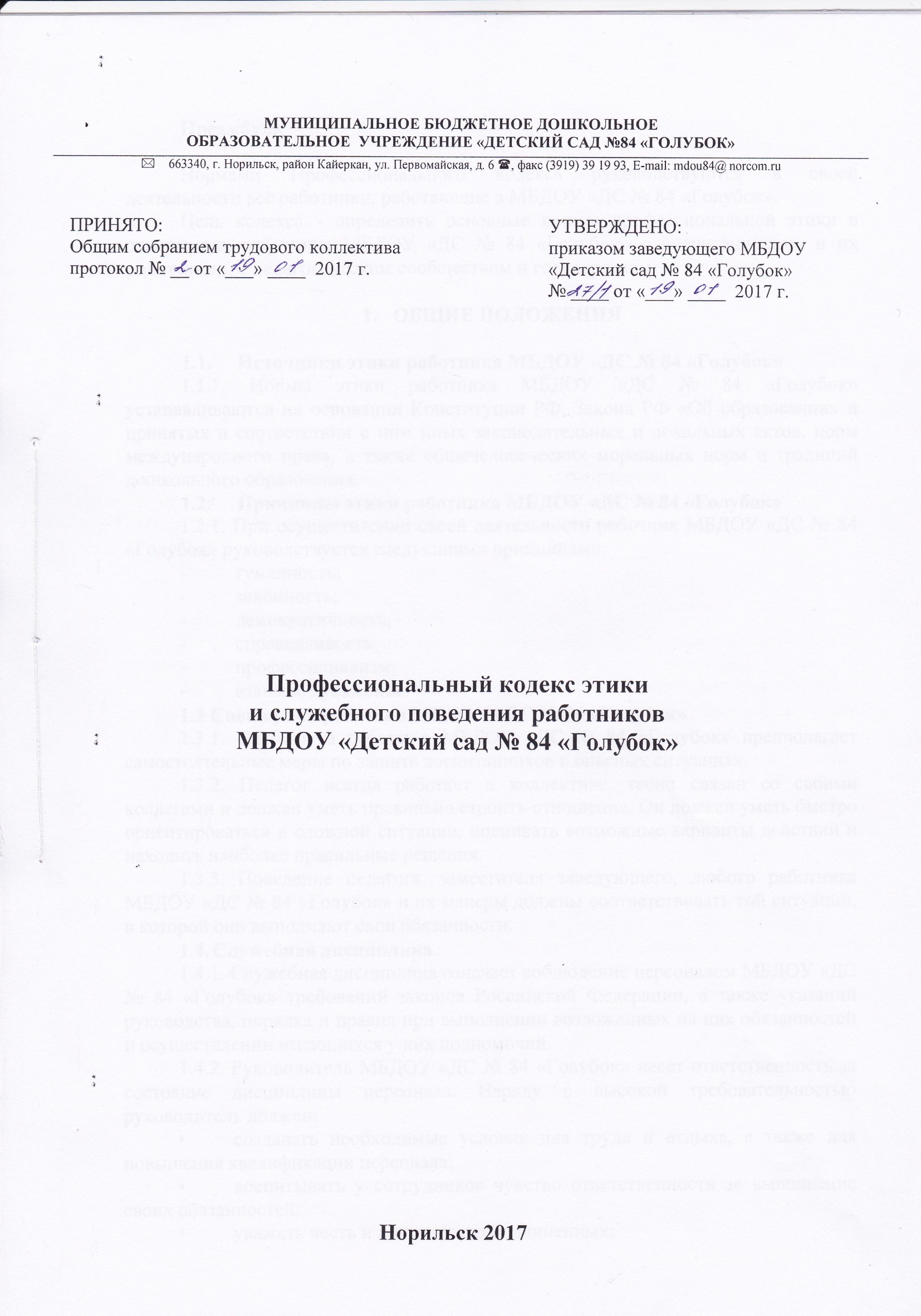 Нормами Профессионального кодекса руководствуются в своей деятельности все работники, работающие в МБДОУ «ДC № 84 «Голубок».Цель кодекса - определить основные нормы профессиональной этики в отношениях работника МБДОУ «ДС № 84 «Голубок» с воспитанниками и их родителями, с педагогическим сообществом и государством.ОБЩИЕ ПОЛОЖЕНИЯИсточники этики работника МБДОУ «ДC № 84 «Голубок»1.1.1. Нормы этики работника МБДОУ «ДC № 84 «Голубок» устанавливаются на основании Конституции РФ, Закона РФ «Об образовании» и принятых в соответствии с ним иных законодательных и локальных актов, норм международного права, а также общечеловеческих моральных норм и традиций дошкольного образования.Принципы этики работника МБДОУ «ДC № 84 «Голубок»1.2.1. При осуществлении своей деятельности работник МБДОУ «ДC № 84 «Голубок» руководствуется следующими принципами:-	гуманность;-	законность;-	демократичность;-	справедливость;-	профессионализм;-	взаимное уважение.1.3 Специфика работы в МБДОУ «ДC № 84 «Голубок»1.3.1. Специфика работы в МБДОУ «ДC № 84 «Голубок» предполагает самостоятельные меры по защите воспитанников в опасных ситуациях.1.3.2. Педагог всегда работает в коллективе, тесно связан со своими коллегами и должен уметь правильно строить отношения. Он должен уметь быстро ориентироваться в сложной ситуации, оценивать возможные варианты действий и находить наиболее правильные решения.1.3.3. Поведение педагога, заместителя заведующего, любого работника МБДОУ «ДC № 84 «Голубок» и их манеры должны соответствовать той ситуации, в которой они выполняют свои обязанности.Служебная дисциплина1.4.1. Служебная дисциплина означает соблюдение персоналом МБДОУ «ДC № 84 «Голубок» требований законов Российской Федерации, а также указаний руководства, порядка и правил при выполнении возложенных на них обязанностей и осуществлении имеющихся у них полномочий.1.4.2. Руководитель МБДОУ «ДC № 84 «Голубок» несет ответственность за состояние дисциплины персонала. Наряду с высокой требовательностью руководитель должен:•	создавать необходимые условия для труда и отдыха, а также для повышения квалификации персонала;•	воспитывать у сотрудников чувство ответственности за выполнение своих обязанностей;•	уважать честь и достоинство подчиненных;•	обеспечивать объективность и гласность в оценке работы сотрудников и усвоения образовательной программы воспитанниками;•	не допускать зажима критики и преследования подчиненных по мотивам личного характера.1.4.3. За успехи в работе рекомендуется применять разнообразные поощрения, в том числе:-	объявление благодарности;-	награждение грамотой;-	досрочное снятие прежнего взыскания;-	вручение наград и отличительных знаков системы образования.1.4.4. За нарушения служебной дисциплины на сотрудников МБДОУ «ДC № 84 «Голубок» налагаются дисциплинарные взыскания.1.4.5. Поощрения и дисциплинарные взыскания могут применяться руководителями и их заместителями только в пределах действующего законодательства и предоставленных им прав по согласованию с первым лицом.1.4.6. Внутренний распорядок устанавливается руководством МБДОУ «ДC № 84 «Голубок» в соответствии с действующим законодательством исходя из особенностей работы и соображений безопасности и с учетом мнения коллектива.Раздел 22.1. Личность педагогического работника2.1.1.	Педагогический работник должен стремиться стать положительным примером для воспитанников и родителей (законных представителей).2.1.2.	Педагогический работник не должен заниматься противокультурной, аморальной, неправомерной деятельностью. Педагогический работник дорожит своей репутацией.2.1.3.	Педагогический работник должен быть требователен к себе, стремиться к самосовершенствованию.2.1.4.	Педагогический работник не должен терять чувства меры и самообладания.2.1.5.	Педагогический работник соблюдает правила русского языка, культуру своей речи, не допускает использования ругательств, грубых и оскорбительных фраз.2.1.6.	Педагогический работник является честным человеком, соблюдающим законодательство. С профессиональной этикой педагогического работника не сочетаются получение взятки, либо ее дача.2.1.7.	Педагогический работник должен бережно и обоснованно расходовать материальные и другие ресурсы. Он не должен использовать имущество МБДОУ (помещение, мебель, телефон, телефакс, компьютер, копировальная техника, другое оборудование, почтовые услуги, транспортные средства, инструменты и материалы), а также свое рабочее время для личных нужд.Раздел 33.1. Взаимоотношения педагогического работника с воспитанниками3.1.1.	Педагогический работник выбирает подходящий стиль общения с воспитанниками, основанный на взаимном уважении.3.1.2.	Педагогический работник в своей работе не должен унижать честь и достоинство воспитанников ни по каким основаниям, в том числе по признакам возраста, пола, национальности, религиозных убеждений и иных особенностей.3.1.3.	Педагогический работник является беспристрастным, одинаково доброжелательным и благосклонным ко всем своим воспитанникам.3.1.4.  Требовательность  педагогического  работника  по  отношению  к  воспитанникам должна быть позитивной и обоснованной. 3.1.5. Педагогический     работник   выбирает    методы    работы   с  воспитанниками, развивающие в них такие положительные черты и качества, как  уверенность в своих силах,  самостоятельность, желание сотрудничать и помогать другим. 3.1.6.  Приняв   необоснованно    принижающие      воспитанника    оценочные    решения,  педагогический работник должен немедленно исправить свою ошибку.3.1.7. Педагогический работник справедливо и объективно оценивает воспитанников, не допуская завышенного или заниженного оценочного суждения. 3.1.8. Педагогический работник обязан хранить в тайне информацию, доверенную ему  родителями    (законными     представителями)    воспитанников,     за  исключением     случаев,  предусмотренных законодательством. 3.1.9.  Педагогический    работник    не  должен    злоупотреблять    своим   служебным  положением,  используя  своих  воспитанников        для  каких-либо  услуг  или  одолжений  в  личных целях. 3.2. Взаимоотношения педагогического работника с педагогическим сообществом  3.2.1.  Педагогические   работники     стремятся   к   взаимодействию   друг   с   другом,  оказывают   взаимопомощь,   уважают   интересы   друг   друга   и   администрации   МБДОУ  «ДС № 84 «Голубок». 3.2.2.   Педагогических     работников     объединяют     взаимовыручка,      поддержка,  открытость и доверие. 3.2.3.. Педагогический  работник     имеет  право  открыто  выражать  свое  мнение  по  поводу  работы  своих  коллег,  не  распространяя  сплетни.  Любая  критика,  высказанная  в  адрес другого педагогического работника, должна быть объективной и обоснованной. 3.2.4.  Администрация  не  может  требовать  или  собирать  информацию  о  личной  жизни   педагогического   работника,   не   связанной   с   выполнением   им   своих   трудовых  обязанностей. 3.2.5. Педагогический   работник     имеет   право   на   поощрение   от   администрации  МБДОУ «ДС № 84 «Голубок». 3.2.6.   Педагогический     работник    имеет    право   получать    от   администрации  информацию,  имеющую  значение  для  работы  МБДОУ  «ДС № 84 «Голубок». Администрация не имеет права скрывать информацию, которая может повлиять на работу педагогического работника и качество его труда. 3.2.7. Инициатива приветствуется. 3.2.8. Важные для педагогического сообщества решения принимаются в учреждении  на основе принципов открытости и общего участия. 3.2.9. Педагогический  работник     в  процессе  учебно-воспитательной  деятельности  должен  активно  сотрудничать  с  медицинскими  работниками,  родителями  для  развития  личности и сохранения психического, психологического и физического здоровья учеников.  3.3. Взаимоотношения педагогического работника с родителями воспитанников  3.3.1. Педагогический работник должен уважительно и доброжелательно общаться с  родителями воспитанников. 3.3.2. Педагогический работник консультирует родителей по вопросам воспитания и  образования воспитанников. 3.3.3. Педагогический работник  не  разглашает  высказанное  детьми мнение  о  своих  родителях или мнение родителей о детях. 3.3.4.  Отношения  педагогического  работника  с  родителями  не  должны  оказывать  влияние на оценку личности и достижений детей. 3.3.5. На отношение педагогических работников к воспитанникам не должна влиять  поддержка, оказываемая их родителями образовательному учреждению.  3.4. Взаимоотношения педагогического  работника с обществом и государством  3.4.1. Педагогический работник не только воспитывает и обучает детей, но и является  общественным       просветителем,     хранителем     культурных     ценностей,     порядочным,  образованным человеком. 3.4.2.  Педагогический     работник    старается    внести   свой   вклад    в  развитие  гражданского общества. 3.4.3. Педагогический работник  понимает свою социальную роль и  исполняет свой  гражданский долг.  ЗАКЛЮЧИТЕЛЬНЫЕ ПОЛОЖЕНИЯ4.1. При приеме на работу в  МБДОУ «ДС № 84 «Голубок» руководитель  МБДОУ «ДС № 84 «Голубок» обязан оговорить, что работник должен действовать  в пределах своей профессиональной компетенции на основе данного кодекса  и ознакомить  его с содержанием. 4.2.  Нарушение  положений  кодекса  работниками      МБДОУ  «ДС № 84 «Голубок»   рассматривается   педагогическим   коллективом   и   администрацией     МБДОУ  «ДС № 84 «Голубок»,  а  при  необходимости –  более  высокой  профессиональной  организацией.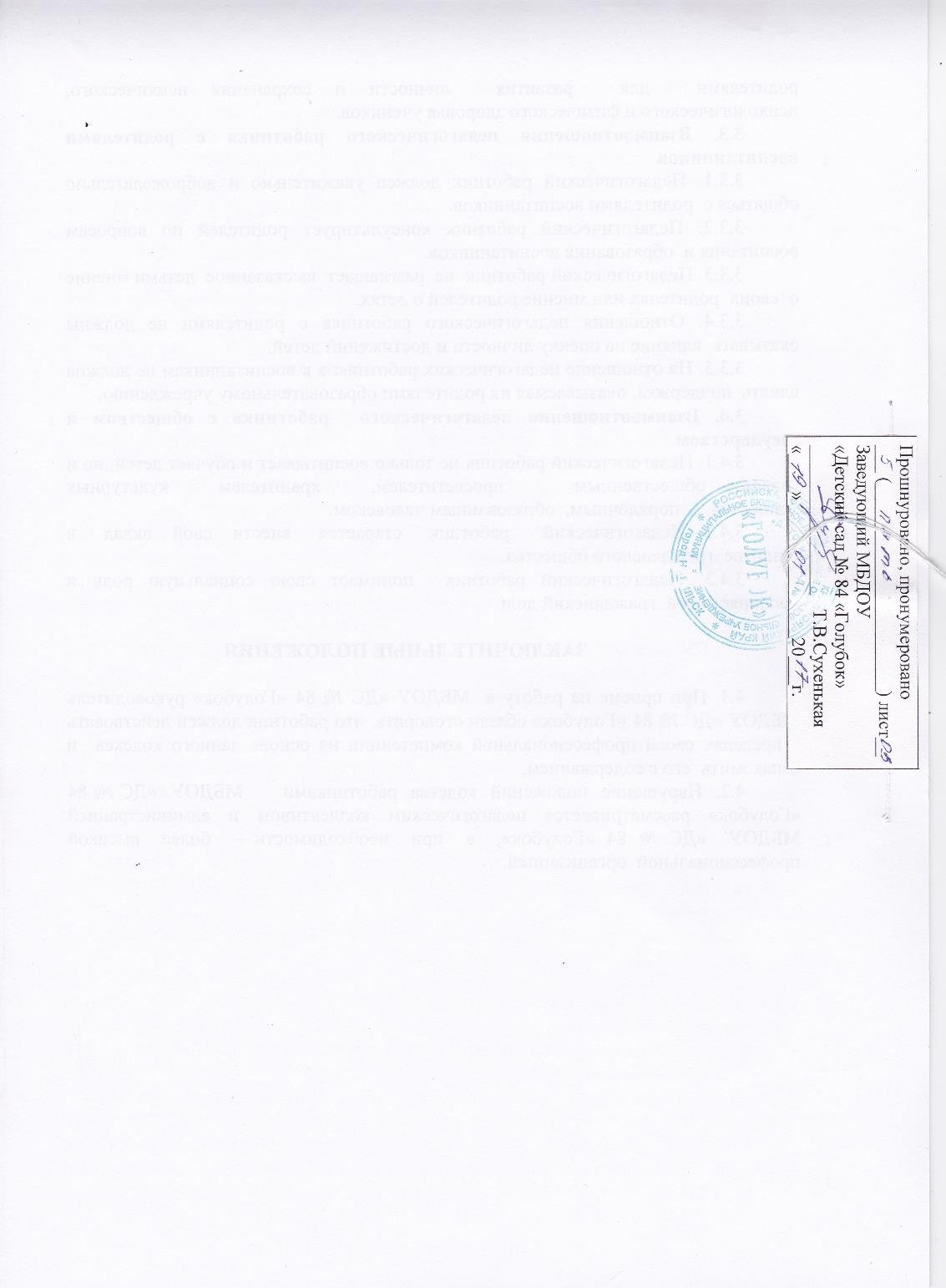 